Сценарий открытого мероприятия в рамках проекта «МОЯ СЕМЬЯ»Тема: «В кругу семьи» 
Программное содержание:•    формирование у детей положительного эмоционального отношения к членам семьи. •    воспитание любви к маме, папе и к другим членам семьи; •    формирование первоначальных знаний о родственных отношениях в семье;
•    определение внимания детей на то, что у каждого члена семьи есть свои   обязанности;
•    воспитание любви к семье.Дети под музыку входят в музыкальный зал. Присаживаются на стульчики.
1-й ведущий: Добрый день, дорогие гости! Мы рады видеть вас этим вечером с нами, в дружном семейном кругу.
2-й ведущий: Семья – самое главное в жизни для каждого из нас. Семья – это близкие и родные люди, те, кого мы любим, с кого берем пример, о ком заботимся, кому желаем добра и счастья. Именно в семье мы учимся любви, ответственности, заботе и уважению. А чтобы семья была крепкая она должна быть здоровая.Саша Ш.  В семейном кругу мы с вами растем,
                Основа основ – родительский дом.
                В семейном кругу все корни твои,
                И в жизнь ты входил из семьи.
                Сегодня в этом зале мы собрались не зря,
                Сегодня мы узнаем, как нам важна семья.
                Давайте же о дружбе в семье поговорим
                И дружбе в наших семьях эту встречу посвятим!
1-й ведущий: Ребята, а из кого состоит ваша семья? Назовите членов вашей семьи. А кто ваш самый лучший друг?
2-й ведущий:  С кем вы делитесь своими секретами? Кто ваш самый лучший друг? Конечно же, мама! Что же делает ваша мама дома? (Ответы детей) Да, вы правы. Мама о вас заботится, мама делает уютнее дом, чтобы всем было хорошо в нем.   
Я маму  люблюМне мама приносит 
Игрушки, конфеты, 
Нo маму люблю я 
Совсем не за это.
Весёлые песни
Она напевает,
Нам скучно вдвоём
Никогда не бывает.
Я ей открываю 
Свои все секреты.
Но маму люблю я 
Не только за это. 
Люблю свою маму,
 Скажу я вам прямо, 
Ну просто за то, 
Что она моя мама!
    
                                             Песня «Маму я люблю»
Варя М:Мама долго хлопотала: 
Всё дела, дела, дела...
 Мама за день так устала,
 На диване прилегла.
Я её не буду трогать, 
Только возле постою.
Пусть поспит она немного —  
Я ей песенку спою.
К маме стану я поближе —
Очень я её люблю!
 Жалко только, что не
 Мама песенку мою. 
Нету песенки чудесней.
 Может, спеть погромче мне,
 Чтобы маме эту песню
Слышно было и во сне?..1-й ведущий: Конечно же, мама она самая любимая, самая хорошая на свете и ей надо обязательно помогать, чтобы она меньше уставала. Давайте же поможем нашим мамам сварить борщ. ИГРА «ПОВАРА»
1-й ведущий: Ребята, а кто еще о вас заботится, кто с вами играет? Спортом с вами занимается, чтобы вы были крепкими, здоровыми? (Ответы детей) Конечно же, папа. 
Лев К.
ПАПА
Когда у папы выходной,
Корабль строим с парусами,
Плывем на нем за чудесами,
Я - капитан, а он - герой. 
Он за меня готов сразиться
С драконом огненным, большим,
И если надо будет биться
С морским чудовищем самим. 
Я так ценю его заботу
Я с папой будто в ярком сне,
Жаль, в понедельник на работу
Пора ему, и в садик - мне. 
Егор М: ПАПА
Мой папа веселый
Но строгий и честный.
 С ним книжки читать
И играть интересно.
 Мой папа волшебник,
 Он самый хороший,
Он в миг превращается
В то, что попросишь
Он сможет быть клоуном,
 Тигром, жирафом.
 Но лучше быть папой!
 Его обниму я И тихо шепну
Мой папочка, я тебя
Крепко Люблю!
2-й ведущий: А что же папа делает дома? (Ответы детей) Да, на папе большая ответственность он главный в семье, и поэтому ему приходится очень много работать, а если дома что-нибудь сломается, он обязательно починит. А вы ребята папам помогаете?
ИГРА «Передай Инструмент»
1-й ведущий: Ребята есть ли у вас сестренки, братишки? (Ответы детей) А дружно ли вы сними живете?
Дети: Илья С:                                
Старшая сестренкаРаньше всех встает с 
Моя старшая сестра, 
Целый день она хлопочет, 
А под вечер спать не хочет.
Мы ей даже пели песни –
Не идет к ней сон, хоть тресни. 
Может, просто дело в том,
 Что шагает сон пешком?
 Для сестры, я как брат, 
Нарисую самокат,
 Чтобы сон на самокате
Приезжал к сестре Насте
                                            Танец Фиксики
2-й ведущий: А кто же еще с вами живет или к ним вы ходите в гости по субботам и воскресеньям? (Ответы детей) Конечно же, бабушки и дедушки они самые лучшие ваши друзья. Что вкусного готовит ваша бабушка? (Ответы детей) С дедушкой, чем любите заниматься? (Ответы детей)
Алина В:Про бабушку
Очень бабушку мою –
Маму мамину – люблю.
У нее морщинок много,
А на лбу седая прядь,
Так и хочется потрогать,
А потом поцеловать
Может быть такою
Буду старенькой седой,
Будут у меня внучатки,
И тогда, надев очки
Одному свяжу перчатки,
 А другому башмачки.

Артём Д:Про дедушку     
Дедушка очень у нас деловой:
Ходит по дому, забыл про покой.
Бабушке он помогает весь день,
Делать ему это вовсе не лень.
То постоянно очки он теряет,
То разобьет что-то он, то сломает,
Вечно спешит, а устанет от дел,
Сядет с газетой – уже захрапел.
Танец «Бабушки старушки»

2-й ведущий: Вот какие молодцы наши взрослые, а сейчас давайте поиграем.
                                     Игра «Наряди маму»
1-й ведущий: Что же такое семья? Семья – это не просто родственники, которые живут вместе, это люди, которые сплочены чувствами, интересами, отношением к жизни. Нет ничего дороже семьи.
Матвей Ф:
 В семье, как в солнце, много света,
Улыбок много и добра,
Пусть непроста дорога эта,
Зато надёжна и светла.

Чтоб здоровья сохранить,Организм свой укрепить,Знает вся моя семьяДолжен быть режим у дня.
Чистить зубы, умываться,Закаляться    И почаще улыбаться.             
2-й ведущий:Семья – это то, что мы делим на всех,
Всем понемножку: и слезы и смех,
Взлет и падение, радость, печаль,
Дружбу и ссоры, молчанья печать.
Семья – это то, что с тобою всегда.
Пусть мчатся секунды, недели, года,
Но стены родные, отчий твой дом –
Сердце навеки останется в нем!                                              Песня «Мамочка моя»
1-й ведущий: Пусть будут крепкими, дружными, здоровыми наши семьи. 
2-й ведущий: А сейчас мы приглашаем вас на чаепитие.

ЧАЕПИТИЕ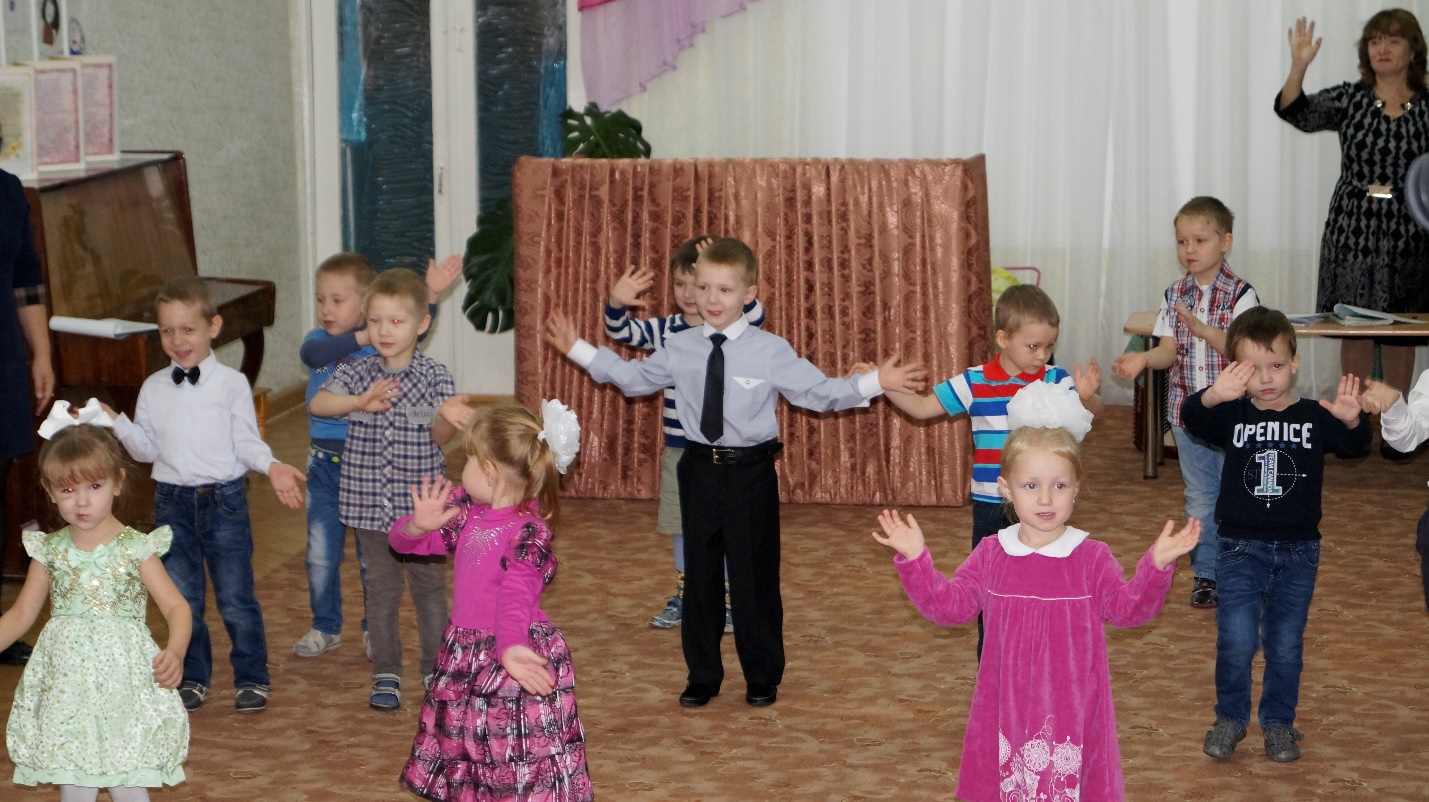 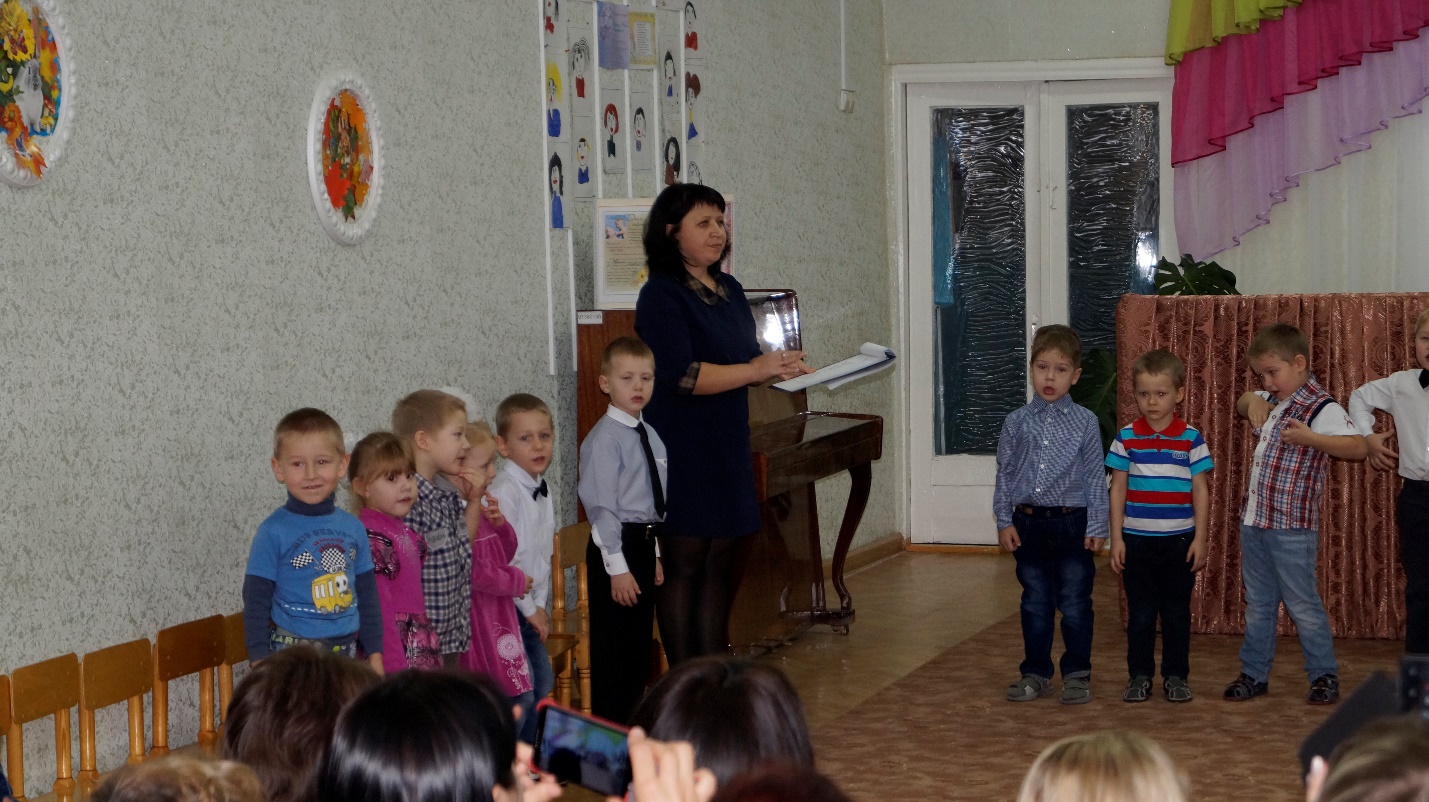 